 Жителей района опросили о работе полиции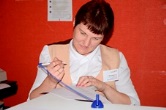 Жителей Добринского района спросили про работу «людей в погонах».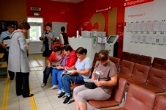       Сегодня на территории Добринского района прошло анонимное анкетирование жителей о деятельности сотрудников районного отдела полиции. Для проведения опроса из областного управления МВД в Добринку приехали специально обученные интервьюеры. Принял участие в мероприятии и член Общественного Совета при ОМВД, корреспондент районной газеты «Добринские вести» Роман Панов.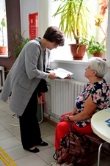       Опросом были охвачены 11 сельских поселений района. Перед выездом   в районном отделе полиции был проведен  инструктаж для его участников, о целях и задачах анкетирования и сотрудников, сопровождавших гостей.   - Исследование общественного мнения, - рассказала начальник штаба ОМВД России по Добринскому району, подполковник внутренней службы Татьяна Алехина, - проводится в соответствии с законом «О полиции». Мнение населения является одним из главных критериев оценки работы сотрудников органов внутренних дел. Высказать свое мнение о работе полицейских может каждый совершеннолетний житель района. Анкетирование анонимное. Нужно просто указать свой пол и выбрать возрастную категорию, предлагаемую в анкете. Предлагается высказать свое мнение относительно защищенности личных и имущественных интересов, степени доверия и оценке работы сотрудников полиции. По результатам анкетирования, которые будут подведены позднее, руководство УМВД примет необходимые меры для устранения недостатков.       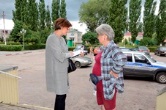      Референт отдела информации и общественных связей УМВД Марина Коробова, сотрудники принимающие участие в проведении опроса и  Роман Панов,  в сопровождении участкового уполномоченного   капитана полиции Вячеслава Проскурякова провели анкетирование граждан в добринском центре «Мои документы», который регулярно посещают немало жителей района. Посетители учреждения и его работники с пониманием отнеслись к просьбе гостей и охотно приняли участие в опросе, который занял всего пару минут. Высказал свое мнение и коллектив районной библиотеки. Да и обычные граждане, которые встречались по пути, охотно заполняли анкеты.         Всего же в этот день на территории  района было опрошено порядка более 300 человек. Эту работу провели 14 общественников и представителей областного УМВД, каждый из которых опросил более 20 человек.